Задачи: Учить детей оставлять на бумаге отпечаток своей ладошки; развивать чувство цвета и ритма; закреплять знания основных цветов. Вызвать интерес к созданию коллективной композиции «Листопад».Материалы: Большой лист бумаги с изображением дерева; краски гуашевые – жёлтого и красного цвета, разведённые до густоты сметаны в плоской ёмкости; салфетки бумажные; тазик с водой для мытья рук.Ход занятия:Перед занятием изображаем, как деревья качаются на ветру, как листочки летят, кружатся и опускаются на землю. Дети передвигаются по группе и повторяют движения: покачиваются из стороны в сторону, кружатся и приседают на корточки.В начале занятия пою детям песенку об осени: «Падают, падают листья. В нашем саду листопад. Жёлтые, красные листья по ветру вьются, летят». Затем обращаю внимание детей на краску. Напоминаю: «Это краска, чтобы рисовать красивые картинки». Дети называют цвет краски: красный и жёлтый. Далее объясняю, что мы сейчас будем рисовать листочки на дереве. Окунаю ладошку в красную краску и оставляю отпечаток на дереве. Поясняю: «Что это листочки - полетели, полетели». Дети рассматривают отпечаток и выражают желание порисовать таким же способом. Ребёнок опускает ладошку в тарелочку с красной краской и ставит отпечаток – «листочек».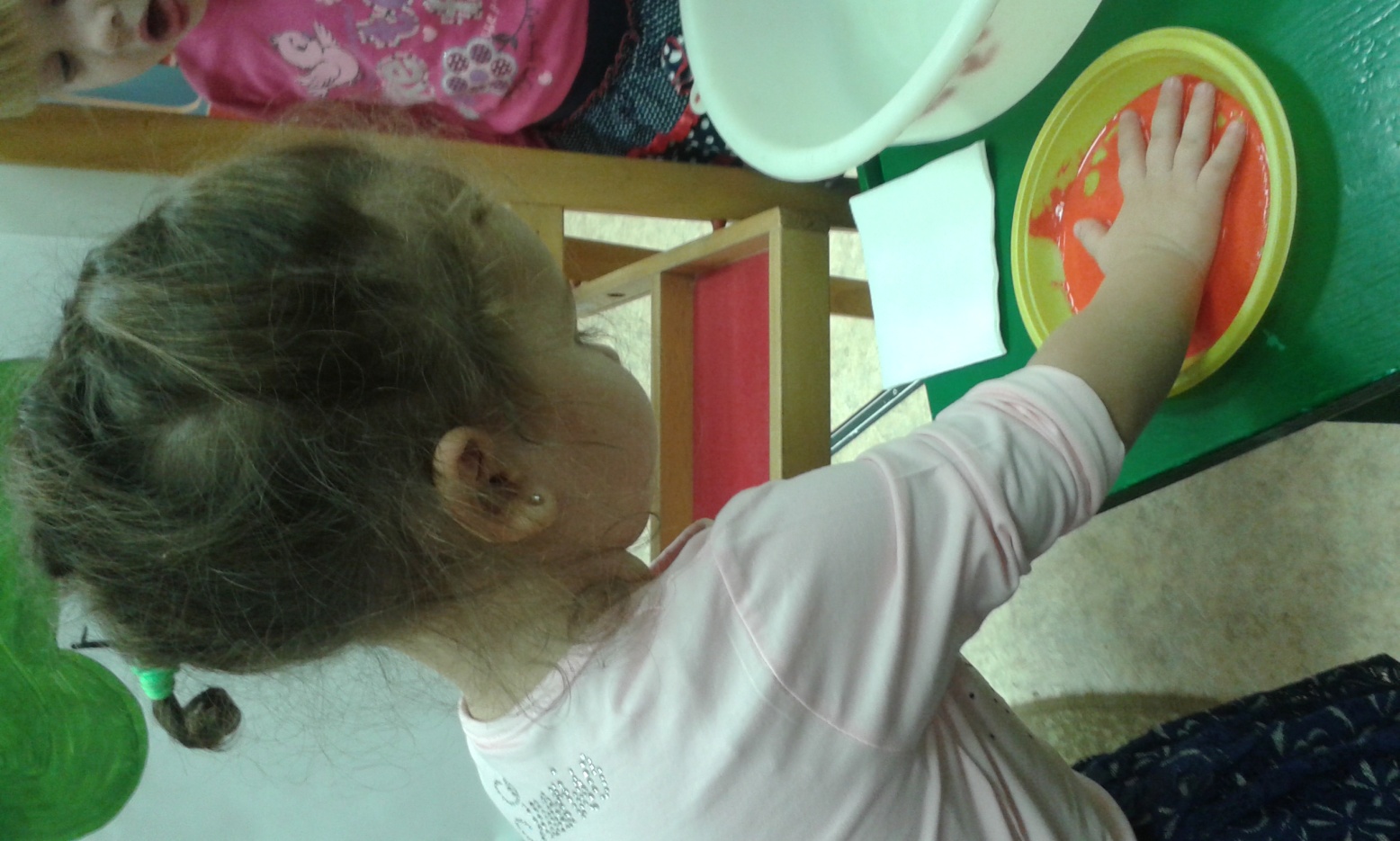 Повторяем 2-3 раза.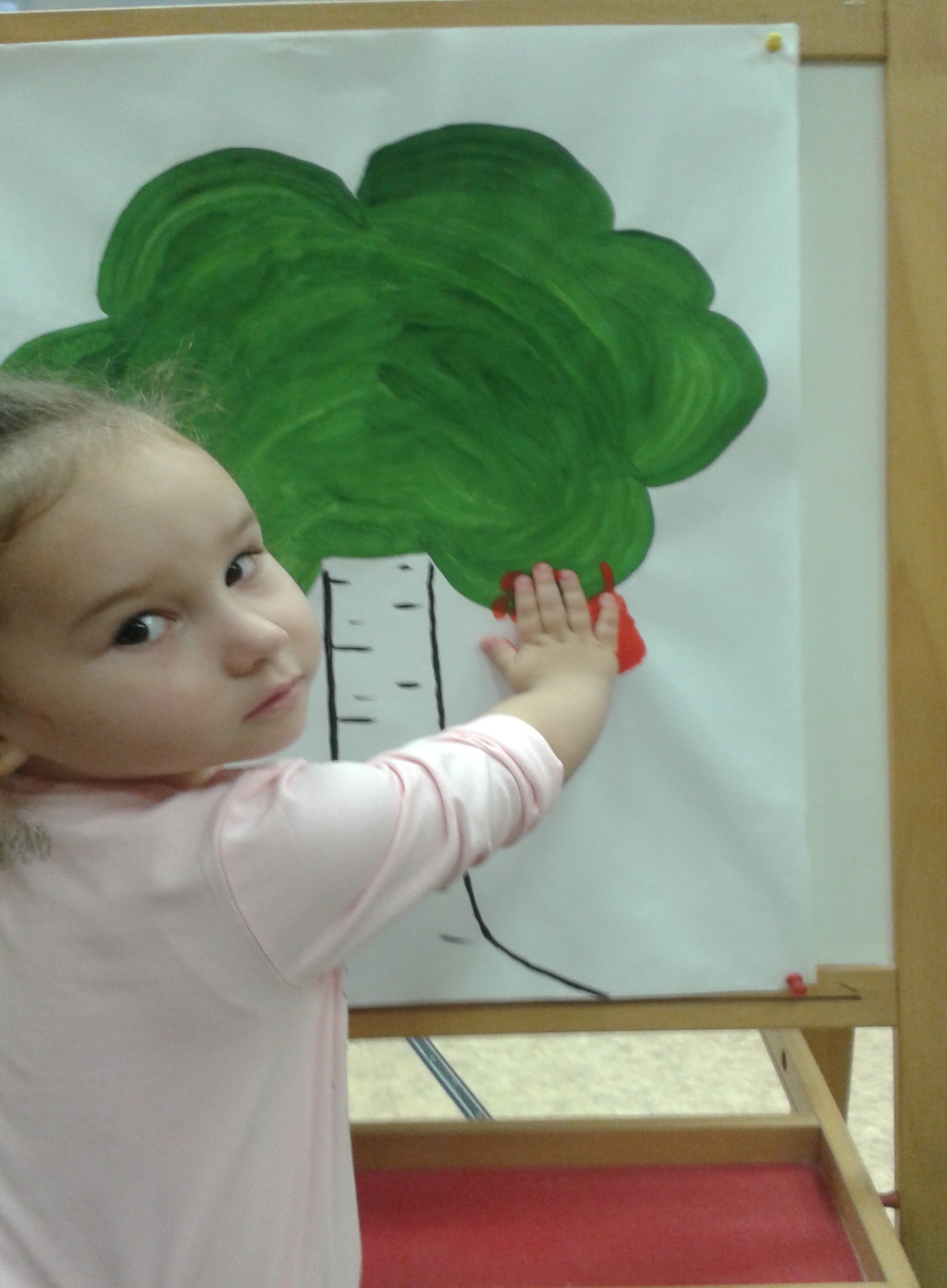 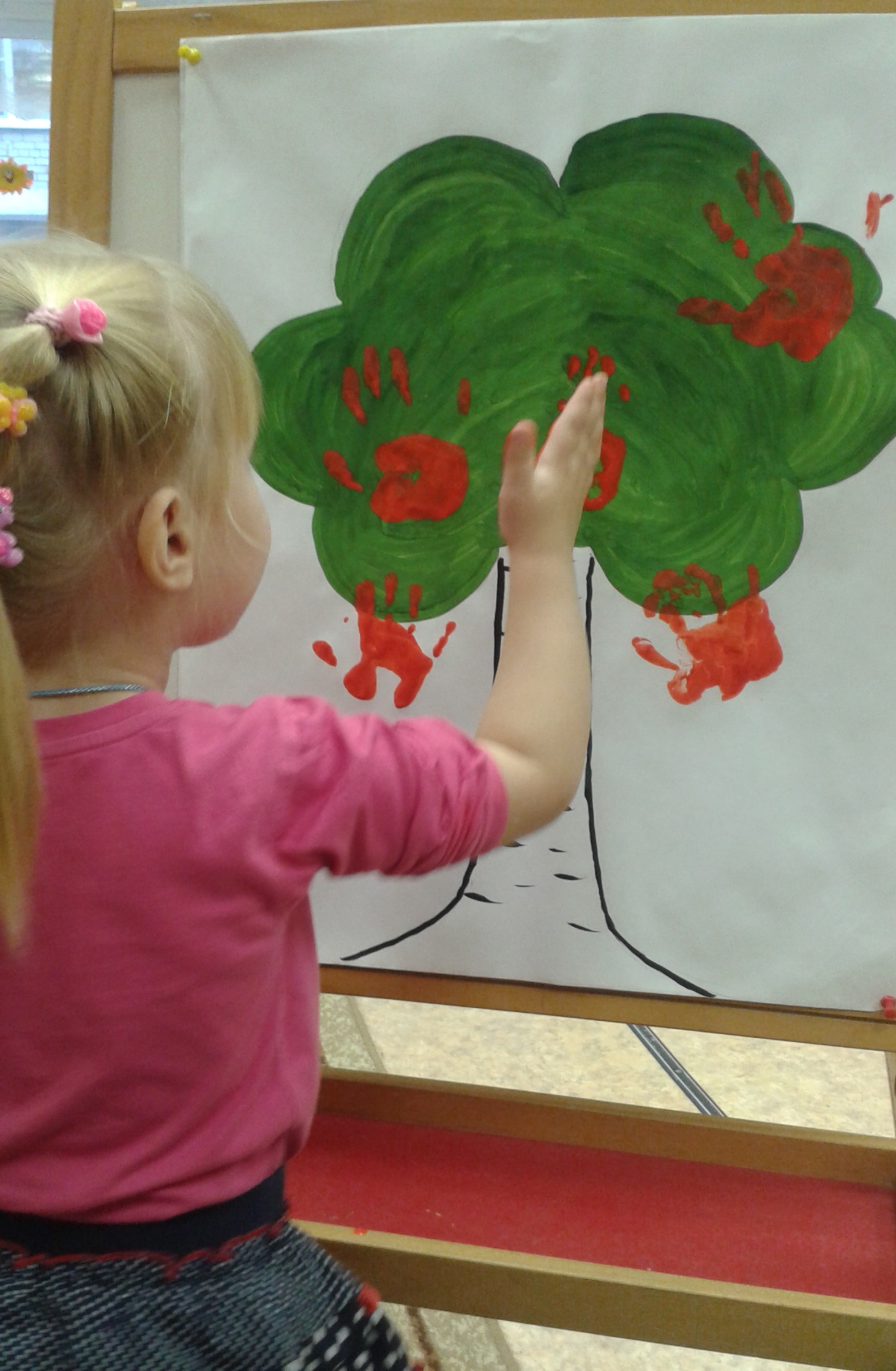 Пока красная краска высыхает, мы играем в подвижные игры:Листопад, листопад, 	выполняем движенияЛистья жёлтые летят, 	согласно тексту  (2-3 раза)Под ногой шуршат, шуршат,Скоро станет голым сад.Ветер тихо клён качает, Вправо, влево наклоняет.Раз – поклон, и два – поклон,Зашумел листвою клён.                                  Я. АкимЗатем окунаем ладошку в жёлтую краску и оставляем жёлтый отпечаток. В конце занятия любуемся красивым листопадом: «Вот какие красивые листочки кружатся и танцуют в воздухе».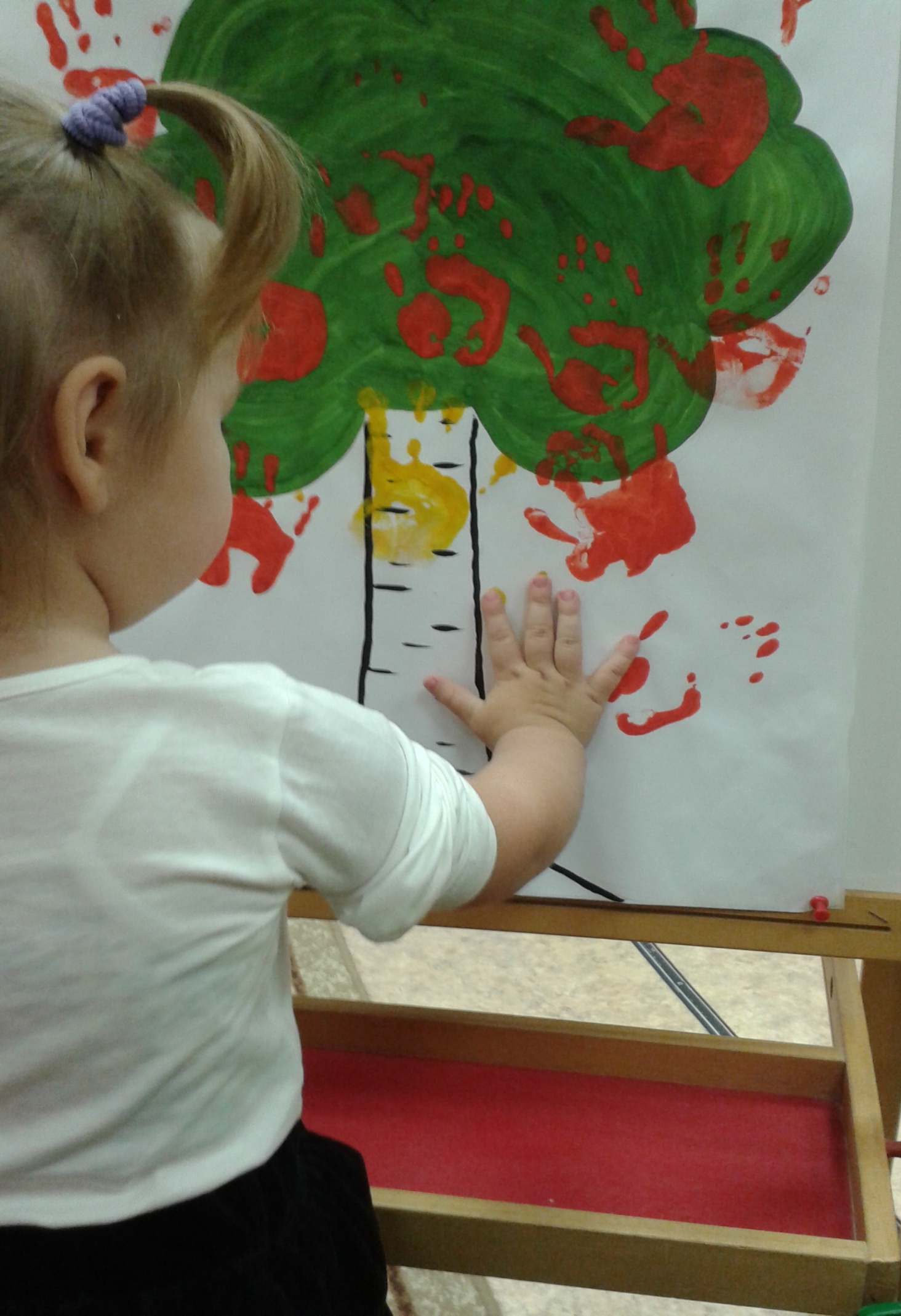 Дети радуются!!!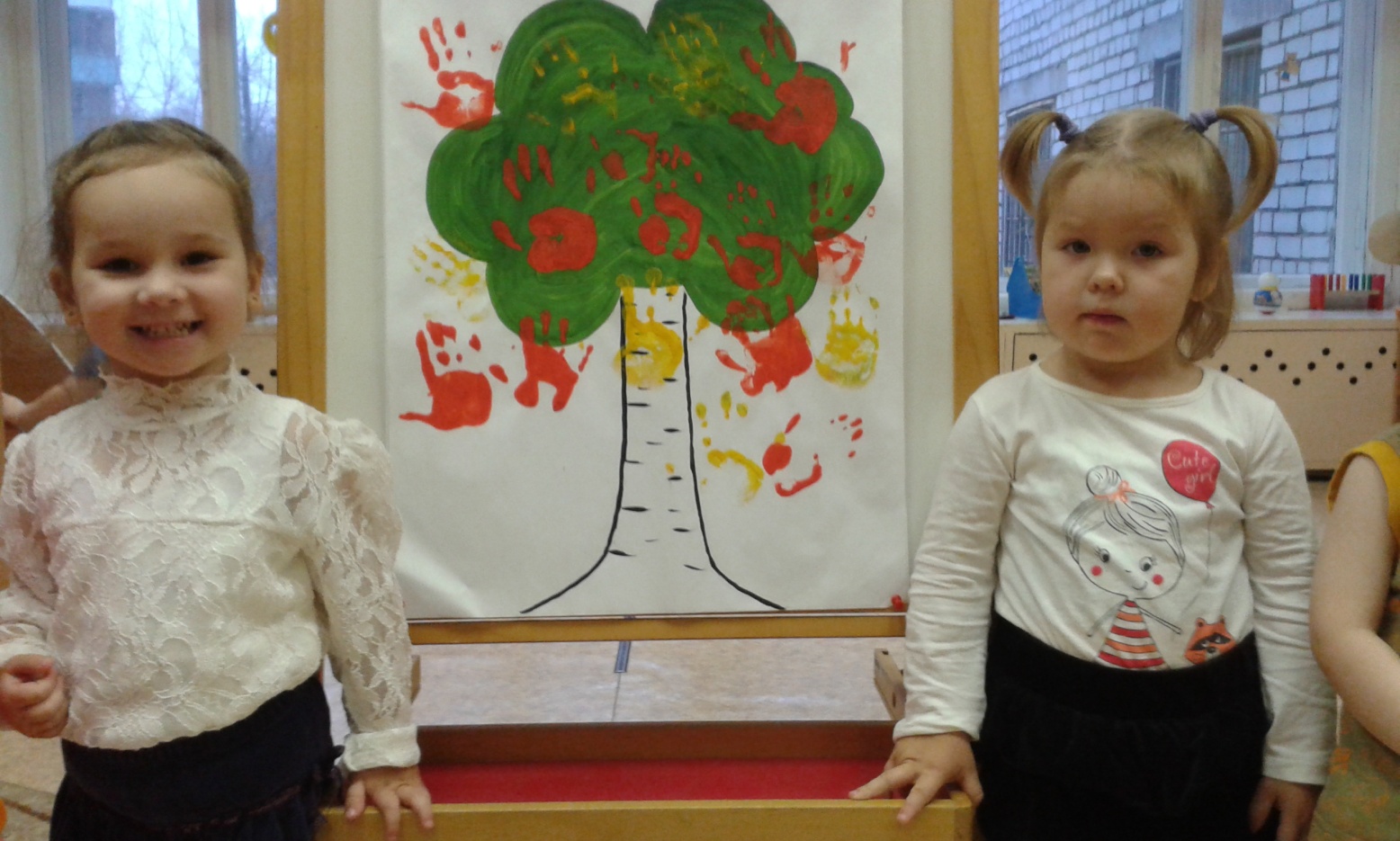 